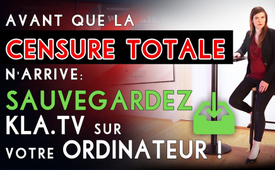 Avant que la censure totale n'arrive, sauvegardez Kla.TV sur votre ordinateur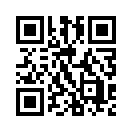 Vimeo supprime toutes les vidéos de Kla.TV-allemand de façon permanente. YouTube cache les vidéos de Kla.TV-allemand. Facebook avertit avec des conseils de « vérification des faits ». Etc. Internet devient rapidement un réseau de pensée unique contrôlé par les totalitaires. Que se passe-t-il si Kla.TV n'est soudainement plus disponible ? Pensez-y dès aujourd'hui et sécurisez les précieuses archives de connaissances. Cette émission montre comment cela fonctionne.A l'occasion de la Journée mondiale contre la cybercensure, voici une émission tirée des archives de Kla.TV.
Situation : mars 2020

Les mesures de censure actives contre Kla.TV et les médias indépendants se sont énormément renforcées ces dernières années. Actuellement, Kla.TV a été complètement supprimée sur Twitter, Instagram et Vimeo et, après diverses vagues de censure, elle n'est plus accessible que de manière très limitée sur Facebook et YouTube. Devenez actifs en téléchargeant nos émissions sur votre ordinateur !


En raison du confinement actuel, l'émission d'aujourd'hui n’a pas lieu dans notre studio, mais chez moi.
Nous faisons tout notre possible pour vous offrir une couverture indépendante et libre malgré les restrictions.

> Vimeo supprime toutes les vidéos de Kla.TV-allemand de façon permanente : La chaîne Kla.TV entière sur la plateforme vidéo de Vimeo a été supprimée sans préavis. Des milliers de productions de Kla.TV ne sont plus disponibles sur la plateforme vidéo prétendument indépendante. Lorsqu'on lui pose la question, Vimeo nous écrit : « Nous n'autorisons pas les vidéos qui donnent des informations fausses ou trompeuses sur la sécurité des vaccins ou qui prétendent que les tragédies de masse sont des tromperies ou des opérations sous faux pavillon. » 

> YouTube cache les vidéos de Kla.TV-allemand : Si vous saisissez le titre exact d'une émission Kla.TV populaire dans la recherche sur YouTube, vous ne trouverez généralement pas une seule référence à la chaîne Kla.TV dans les résultats de la recherche. Les abonnés signalent que nos vidéos ont disparu du flux d'abonnement et que leurs « Likes » [prononcer laïk] ne sont plus comptabilisés. Il semble que nous avons été bannis des recommandations de YouTube depuis un certain temps. 

> Facebook avertit par des avis de « vérification des faits » : Si vous voulez regarder l'émission actuelle Kla.TV-Trend en allemand sur Facebook, vous serez surpris par un message d'avertissement : « Informations incorrectes selon des vérificateurs indépendants. »

Internet devient rapidement un réseau de pensée unique contrôlé par les totalitaires. Où sont le journalisme critique et le questionnement des contre voix sur ce qui se passe dans le monde ? Kla.TV ne prétend pas être sans défaut – mais qu’il fournit des sources complètes ; et cela pour aider l'humanité à se faire une opinion libre et mature. Cela semble être extrêmement dérangeant pour ceux qui font qu’Internet soit contrôlé.

Devenez donc actifs et téléchargez tous les sujets importants de Kla.TV sur votre propre ordinateur. Nos programmeurs bénévoles élargissent constamment l'offre de téléchargement :

Grâce à la toute dernière fonction de téléchargement, vous pouvez désormais télécharger des séries de vidéos entières en quelques clics seulement ! Et c'est ainsi que cela fonctionne :

Cliquez sur le sujet qui vous intéresse :

- Dans la barre de navigation hashtag, 

- en dessous de la vidéo

- ou en cours d'émission.

Cliquez sur « télécharger » et sélectionnez le type de téléchargement qui vous convient. Des options de téléchargement sont disponibles pour les utilisateurs d'ordinateurs débutants ou avancés. Téléchargez ces séries de vidéos de Kla.TV fondées et avec de bonnes analyses sur un disque dur externe sans connexion Internet.

La situation de crise actuelle montre que nos vies peuvent changer d'un jour à l'autre. Et si, par exemple, Kla.TV n'est soudainement plus disponible ? Pensez-y dès aujourd'hui et sécurisez vos précieuses archives de connaissances. En cas d'urgence, diffusez Kla-tv davantage par des canaux indépendants d'Internet. À l'heure de la réglementation d’Internet et de l'émergence d'une censure totale, c’est un impératif.de esSources:https://www.kla.tv
https://vimeo.com/klagemauertv
https://www.youtube.com/results?search_query=Das+Coronavirus%3A+%E2%80%9EZufallsprodukt%E2%80%9C+oder+als+Biowaffe+gezielt+eingesetzt%3F+
https://www.facebook.com/ttip.aktionsbuendnis/videos/das-coronavirus-zufallsprodukt-oder-als-biowaffe-gezielt-eingesetzt/662171114541258/Cela pourrait aussi vous intéresser:#Medias-fr - Médias - www.kla.tv/Medias-fr

#CensureDesMedias - Censure des médias - www.kla.tv/CensureDesMedias

#CommentairesMediatiques - Commentaires médiatiques - www.kla.tv/CommentairesMediatiquesKla.TV – Des nouvelles alternatives... libres – indépendantes – non censurées...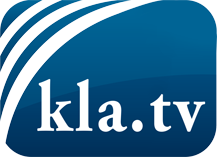 ce que les médias ne devraient pas dissimuler...peu entendu, du peuple pour le peuple...des informations régulières sur www.kla.tv/frÇa vaut la peine de rester avec nous!Vous pouvez vous abonner gratuitement à notre newsletter: www.kla.tv/abo-frAvis de sécurité:Les contre voix sont malheureusement de plus en plus censurées et réprimées. Tant que nous ne nous orientons pas en fonction des intérêts et des idéologies de la système presse, nous devons toujours nous attendre à ce que des prétextes soient recherchés pour bloquer ou supprimer Kla.TV.Alors mettez-vous dès aujourd’hui en réseau en dehors d’internet!
Cliquez ici: www.kla.tv/vernetzung&lang=frLicence:    Licence Creative Commons avec attribution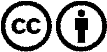 Il est permis de diffuser et d’utiliser notre matériel avec l’attribution! Toutefois, le matériel ne peut pas être utilisé hors contexte.
Cependant pour les institutions financées avec la redevance audio-visuelle, ceci n’est autorisé qu’avec notre accord. Des infractions peuvent entraîner des poursuites.